ОГОЛОШЕННЯ про розміщення поштоматів Шановні співвласники/мешканці будинку, пропонуємо розглянути питання розміщення поштоматів у під’їздах будинку. У разі незгоди, повідомити управителя про відмову від розміщення поштоматів в письмовому вигляді та надати належним чином оформлене рішення співвласників до 31.01.2022 року.У випадку не повідомлення управителя, останній укладе відповідний договір. Плата за використання конструктивних елементів багатоквартирних будинків для розміщення та утримання обладнання – автоматизованих поштових терміналів-поштоматів буде спрямована на поточний/капітальний ремонт(заміну) спільного майна багатоквартирного будинку, якщо інше не встановлено договором про надання послуги з управління багатоквартирним будинком або рішенням співвласників багатоквартирного будинку.Підстава для укладення договору: рішення виконавчого комітету Чернігівської міської ради №756 від 16.12.2021 року «Про надання згоди на використання конструктивних елементів багатоквартирних будинків для розміщення та утримання обладнання».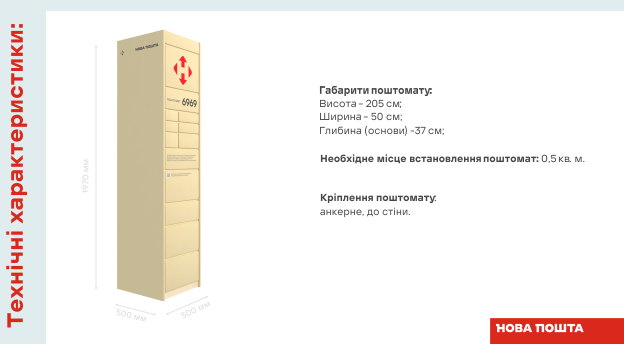 З повагою,КП «ЖЕК-13» Чернігівської міської ради/управитель